Fiche évaluation et de note instructeur				Carburant Départ :			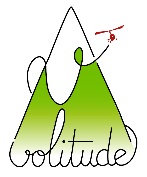 Nom élève : 							Heure arrêt moteur :	Date :				Hora mètre départ : 		Hora mètre Arrivé :                                          Info ATIS :____	Piste :________Vent :_______________Qnh :__________Divers :____________________________Prévol :Mise en route et roulage :Achever :Prélancement :_________________________________________________________________________________Décollage :				2 :			3 :			4 :		5 :	Palier :					2 :			3 :			4 :		5 :Virage :					2 :			3 :			4 :		5 :Descente et final :			2 :			3 :			4 :		5 :Arrondie :				2 :			3 :			4 :		5 :Tenue du lacet Arrondie : 		2 :			3 :			4 :		5 :Fiche évaluation et de note instructeur				Carburant Départ :			Nom élève : 							Heure arrêt moteur :	Date :				Hora mètre départ : 		Hora mètre Arrivé :                                          Info ATIS :____	Piste :________Vent :_______________Qnh :__________Divers :____________________________Prévol :Mise en route et roulage :Achever :Prélancement :_________________________________________________________________________________Décollage :				2 :			3 :			4 :		5 :	Palier :					2 :			3 :			4 :		5 :Virage :					2 :			3 :			4 :		5 :Descente et final :			2 :			3 :			4 :		5 :Arrondie :				2 :			3 :			4 :		5 :Tenue du lacet Arrondie : 		2 :			3 :			4 :		5 :